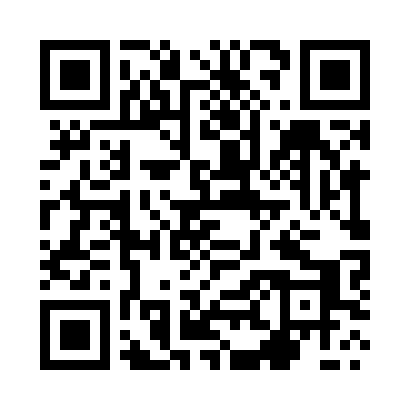 Prayer times for Krobanowek, PolandWed 1 May 2024 - Fri 31 May 2024High Latitude Method: Angle Based RulePrayer Calculation Method: Muslim World LeagueAsar Calculation Method: HanafiPrayer times provided by https://www.salahtimes.comDateDayFajrSunriseDhuhrAsrMaghribIsha1Wed2:455:1512:415:488:0810:272Thu2:415:1312:415:498:1010:313Fri2:375:1112:415:508:1110:344Sat2:345:0912:415:518:1310:375Sun2:305:0812:415:528:1510:406Mon2:275:0612:415:538:1610:447Tue2:265:0412:415:548:1810:478Wed2:255:0212:415:558:1910:489Thu2:255:0112:405:568:2110:4810Fri2:244:5912:405:578:2310:4911Sat2:234:5712:405:588:2410:5012Sun2:234:5612:405:598:2610:5013Mon2:224:5412:406:008:2710:5114Tue2:224:5312:406:018:2910:5215Wed2:214:5112:406:028:3010:5216Thu2:204:5012:406:038:3210:5317Fri2:204:4812:406:038:3310:5418Sat2:194:4712:406:048:3510:5419Sun2:194:4612:416:058:3610:5520Mon2:184:4412:416:068:3810:5521Tue2:184:4312:416:078:3910:5622Wed2:174:4212:416:088:4010:5723Thu2:174:4112:416:088:4210:5724Fri2:174:3912:416:098:4310:5825Sat2:164:3812:416:108:4410:5926Sun2:164:3712:416:118:4610:5927Mon2:154:3612:416:118:4711:0028Tue2:154:3512:416:128:4811:0029Wed2:154:3412:426:138:4911:0130Thu2:154:3312:426:148:5011:0231Fri2:144:3312:426:148:5111:02